中國文化大學教育部高教深耕計畫成果紀錄表子計畫D1-2環設專業融入陽明山社區永續發展網絡D1-2環設專業融入陽明山社區永續發展網絡具體作法邀請業師協同授課邀請業師協同授課主題景觀規劃與研究 – 畢業設計景觀規劃與研究 – 畢業設計內容（活動內容簡述/執行成效）主辦單位：景觀學系活動日期：111年10月22日（星期六）12：10 - 18：00（備註：僅請款3小時）活動地點：大典館510教室主 講 者：陳盈婷老師參與人數：13人（教師 2 人、學生 11 人、行政人員 0 人、校外 0 人）內容：1.題目解題2.綜合分析、規劃定位、初步規劃草案（1）基地分析（2）綜合分析（3）潛力與限制（4）規劃定位（5）規劃原則（6）規劃方案草案（7）問卷、訪談成果（8）基地環境模型(素模)3.個人想法討論執行成效：學習大尺度規劃經驗，藉由各個不同尺度的環境資源盤點及規劃構想及程序，了解未來可能會要學習的專業方向，刺激學習效益及成果。主辦單位：景觀學系活動日期：111年10月22日（星期六）12：10 - 18：00（備註：僅請款3小時）活動地點：大典館510教室主 講 者：陳盈婷老師參與人數：13人（教師 2 人、學生 11 人、行政人員 0 人、校外 0 人）內容：1.題目解題2.綜合分析、規劃定位、初步規劃草案（1）基地分析（2）綜合分析（3）潛力與限制（4）規劃定位（5）規劃原則（6）規劃方案草案（7）問卷、訪談成果（8）基地環境模型(素模)3.個人想法討論執行成效：學習大尺度規劃經驗，藉由各個不同尺度的環境資源盤點及規劃構想及程序，了解未來可能會要學習的專業方向，刺激學習效益及成果。活動照片(檔案大小以不超過2M為限)活動照片電子檔名稱(請用英數檔名)活動照片內容說明(每張20字內)活動照片(檔案大小以不超過2M為限)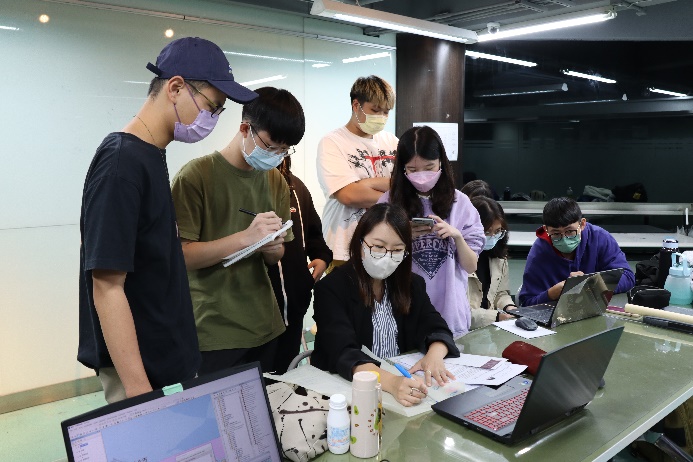 IMG_1668陳盈婷老師課堂教學活動照片(檔案大小以不超過2M為限)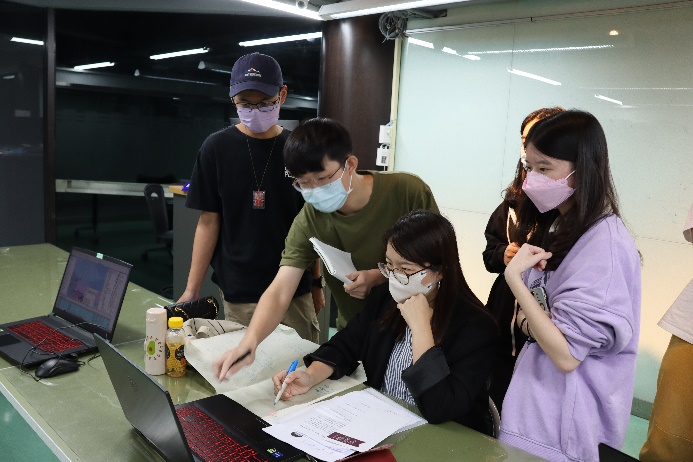 IMG_1663陳盈婷老師課堂教學活動照片(檔案大小以不超過2M為限)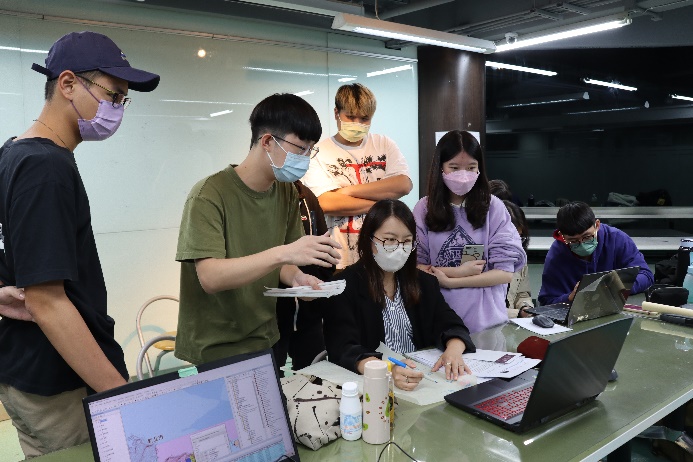 IMG_1671陳盈婷老師與學生討論活動照片(檔案大小以不超過2M為限)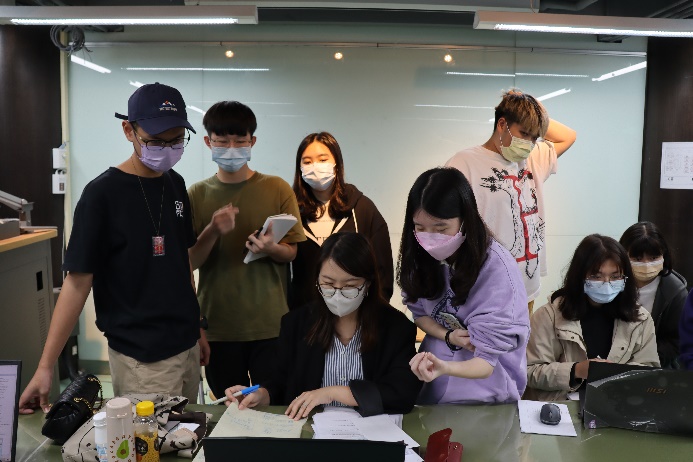 IMG_1656學生專心聽講備註：活動照片請附上原始照片一併回傳備註：活動照片請附上原始照片一併回傳備註：活動照片請附上原始照片一併回傳附件檔案附件檔案名稱(請用英數檔名)附件名稱附件檔案附件檔案附件檔案附件檔案